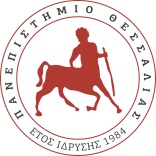                                                                                                   Λαμία 13/2/2023ΠΑΝΕΠΙΣΤΗΜΙΟ ΘΕΣΣΑΛΙΑΣΠ.Σ  ΝΟΣΗΛΕΥΤΙΚΗΣ ΛΑΜΙΑΣΟι δηλώσεις των μαθημάτων για το εαρινό  εξάμηνο του ακ. έτους 2022/23 θα γίνονται  από 13/2/2023 έως 4/3/2023.Υπενθυμίζουμε σχετική απόφαση του Σ.Ε για τη λειτουργία του Π.Σ Νοσηλευτικής: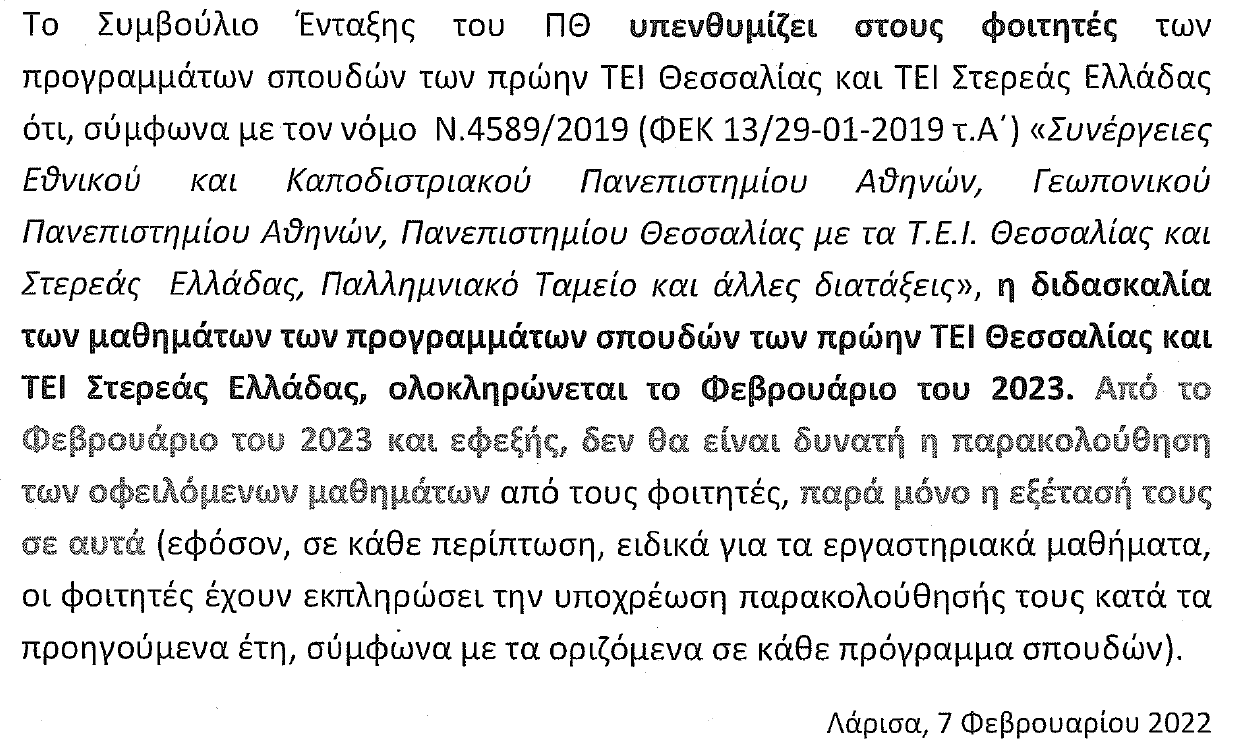 